臺北市立士林高商地址： 台北市士林區士商路150號公車資訊：   捷運資訊：　　淡水線 「士林站」下車步行約15分鐘可達　　或轉聯營601、223、302、206、255、304、250、508於士林高商或陽明高中站下車。　　或轉搭紅線接駁公車3、12於士林高商站下車。地圖資訊： 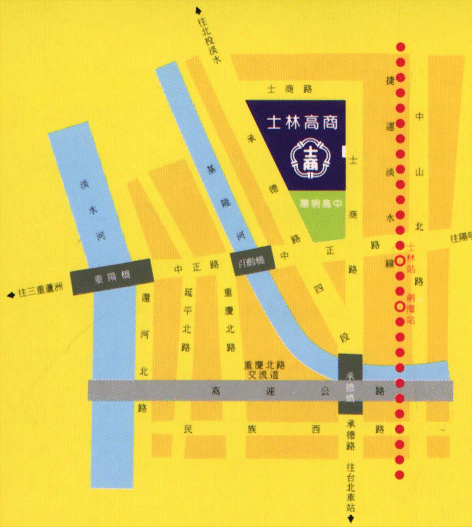 站名可搭乘公車士林區行政中心47,68,250,255,304副,310公車,508正,508黃,508M,515,516,601,618,620,中興-重慶天文館516陽明高中2,26,47,61,68,206,223,255,268,288,290,302,重慶302,304副,508正,508黃,508M,601,620,633,634,中興-重慶士林高商255(區間車)、40、41、529、紅12、紅19、紅3、紅30士林區行政中心303,633,634士林68,203,216,216副,218正,218區,224,266正,266副,268,277,280中山,280承德,290,308,310正,310公車,
508正,508黃,508M,516,601,606,616,中興-新生,重慶-公車天文館41,紅3,紅12